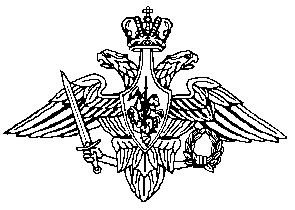 ФЕДЕРАЛЬНОЕ ГОСУДАРСТВЕННОЕ КАЗЕННОЕ ВОЕННОЕ ОБРАЗОВАТЕЛЬНОЕ УЧРЕЖДЕНИЕ ВЫСШЕГО ПРОФЕССИОНАЛЬНОГО ОБРАЗОВАНИЯ «ВОЕННЫЙ УНИВЕРСИТЕТ» МИНИСТЕРСТВА ОБОРОНЫ РОССИЙСКОЙ ФЕДЕРАЦИИ Кафедра уголовного ПРОЦЕССА					           ДОПУСКАЕТСЯ К ЗАЩИТЕЗаведующий кафедрой уголовного процессаи. Слободанюк                            «___»___________ 2016 г.КУРСОВАЯ РАБОТАТема: «ОРГАНИЗАЦИЯ И КОМПЕТЕНЦИЯ ОРГАНОВ ДОЗНАНИЯ В ВООРУЖЕННЫХ СИЛАХ РОССИЙСКОЙ ФЕДЕРАЦИИ»Автор:                             курсант 4-го курса 1 учебной группы                                         прокурорско-следственного факультета                                         БОБРОВ Алексей СергеевичНаучный	                     кандидат юридических наук, профессор,руководитель:               профессор кафедры уголовного процесса,				 полковник юстиции                                         ШЕВЧУК Анатолий Николаевич                 Защищена:                                                                           Оценка:  « __ »  « ____________ » 2016 г.                                               « ___________ »МОСКВА – 2016 ОГЛАВЛЕНИЕВВЕДЕНИЕ……..……………………………………………………………...…3ГЛАВА 1. ОРГАНИЗАЦИОННО-ПРАВОВЫЕ ОСНОВЫ ОРГАНОВ ДОЗНАНИЯ В ВООРУЖЕННЫХ СИЛАХ РОССИЙСКОЙ ФЕДЕРАЦИИ.........................................................................................................5	§ 1.1.	Структура органов дознания в Вооруженных Силах Российской 	Федерации…………...………………………………..…..………...…..…..5	§ 1.2.	Компетенция органов дознания в Вооруженных Силах 	Российской Федерации ………………………………...….………..…....11	§ 1.3.	Понятие и формы взаимодействия военных органов дознания и 	военных следователей……………..………………………...……………17ГЛАВА 2. ПОЛНОМОЧИЯ ВОЕННЫХ ОРГАНОВ ДОЗНАНИЯ И ВОЕННЫХ ДОЗНАВАТЕЛЕЙ…………………………………………...…..21	§ 2.1. Права и обязанности военных органов дознания и военных 	дознавателей………………..……………………………………………..21	§ 2.2.	Процессуальный статус военных дознавателей и вопросы его 	совершенствования……………………………………………………….30ЗАКЛЮЧЕНИЕ………………………………………………………………...40СПИСОК ИСТОЧНИКОВ И ЛИТЕРАТУРЫ…………………...…………45	ВВЕДЕНИЕАктуальность темы курсовой работы об организации и компетенции органов дознания в Вооруженных Силах Российской Федерации в науке уголовного процесса обусловлена рядом факторов. Так, не исследована обоснованность и необходимость наделения командиров воинских частей, соединений, начальников военных учреждений, а также начальников гарнизонов Вооруженных Сил Российской Федерации уголовно-процессуальными полномочиями, не определены роль и значение органов дознания в разрешении задач предварительного расследования. Кроме того, в последние годы осуществляется постепенное реформирование участия Вооруженных Сил Российской Федерации в уголовном судопроизводстве путем создания Военной полиции Вооруженных Сил Российской Федерации и передачей полномочий органа дознания от командиров воинских частей, соединений, начальников военных учреждений и гарнизонов начальникам органов нового создаваемого военного полицейского органа. При этом вопросы о компетенции, существе полномочий военных органов дознания по настоящее время четко не определены, что не может не влиять отрицательно на качество их реализации.Во многом указанным обстоятельствам способствовало несовершенство уголовно-процессуального законодательства, отсутствие глубоких исследований проблем осуществления военными органами дознания полномочий в уголовном судопроизводстве. Так, в 1973 году, Киреевым В.И. был рассмотрен вопрос о полномочиях командования в советском уголовном процессе. В 1979 году Кобликов А.С. исследовал вопрос производства по уголовным делам в органах военной юстиции и дознания. И.И. Мельниковым в 1986 году предпринято исследование организационных основ органов дознания в Вооруженных Силах СССР. В 2007 году И.М. Соловьевым было проведено исследование органов дознания в Вооруженных Силах Российской Федерации, в 2000 году А.Б. Науменко затронул вопросы правового регулирования расследования преступлений в Вооруженных Силах России. Однако проблемы военных органов дознания не нашли разрешения с уголовно-процессуальных позиций в современных условиях.Изложенное позволило сформулировать цель курсовой работы, а именно, изучить законодательство, касающееся деятельности военных органов дознания, раскрыть организацию, компетенцию и структуру органов дознания в Вооруженных Силах Российской Федерации, выявить проблемные вопросы правового регулирования организации и компетенции военных органов дознания и сформулировать предложения по совершенствованию соответствующего законодательства о военных органах дознания. В соответствии с поставленной целью предполагается решить следующие задачи:− дать характеристику структуры органов дознания в Вооруженных Силах Российской Федерации;− исследовать компетенцию органов дознания в Вооруженных Силах Российской Федерации;− рассмотреть понятие и формы взаимодействия военных органов дознания и военных следователей;− осветить порядок подготовки и назначения дознавателей в условиях Вооруженных Сил Российской Федерации;− раскрыть полномочия военных органов дознания и военных дознавателей;− исследовать процессуальный статус военных дознавателей и вопросы его совершенствования.Объект работы – общественные отношения, складывающиеся в связи с организацией и компетенцией органов дознания в Вооруженных Силах Российской Федерации.Предмет работы – действующее уголовно-процессуальное, иное нормативно-правовое законодательство, регламентирующее организацию и компетенцию органов дознания в Вооруженных Силах Российской Федерации.Методологическую базу курсовой работы составляют диалектический метод познания, рассмотрение вопросов также проводилось с использованием общенаучных и частных научных методов теоретического анализа, таких как историко-логический, системно-структурный и некоторые другие методы.Структура курсовой работы представлена в виде введения, двух глав с пятью параграфами, заключения, списка источников и литературы, а также приложения.ГЛАВА 1. ОРГАНИЗАЦИОННО-ПРАВОВЫЕ ОСНОВЫ ОРГАНОВ ДОЗНАНИЯ В ВООРУЖЕННЫХ СИЛАХ РОССИЙСКОЙ ФЕДЕРАЦИИ§ 1.1. Структура органов дознания в вооруженных силах РФВ понятии органов дознания в Вооруженных Силах Российской Федерации (далее – ВС РФ) произошло соединение двух различных высокозначимых для нашего государства видов государственной деятельности. Правовые основы ВС РФ заложены в Федеральном законе от 31.05.1996 г. № 63-ФЗ «Об обороне» (далее – закон «Об обороне»). В связи с этим предназначение ВС РФ можно определить как вооруженную защиту Российской Федерации, целостности и неприкосновенности ее территории, для чего и созданы в нашем государстве Вооруженные Силы (ч. 1 и 4 закона «Об обороне»). Тем самым ВС РФ осуществляет военную деятельность.Предназначение органов дознания урегулировано в ч. 2 ст. 40 Уголовно-процессуального кодекса Российской Федерации (далее – УПК РФ). Не вдаваясь в детали, можно охарактеризовать деятельность органов дознания, как реализация полномочий, предоставленных УПК РФ по возбуждению уголовного дела, осуществлению производства по уголовному делу в виде дознания (в общем порядке или сокращенной форме), а также в виде производства неотложных следственных действий. Иначе можно обозначить этот вид деятельности, как уголовно-процессуальную, т.е. как систему действий, предпринимаемых органами дознания в ходе производства по уголовному делу. Помимо этого, законодатель вменяет органам дознания осуществление также иных полномочий, но только тех, которые предусмотрены УПК РФ.При этом оба вида деятельности – военная и уголовно-процессуальная обладают значительными особенностями и спецификой, требующими привлечения к их осуществлению специально подготовленных, компетентных лиц, не просто располагающими знаниями в этих областях, но также владеющими навыками по их качественному применению на практике. Однако условия функционирования ВС РФ потребовали наделения определенных структур этого военного государственного органа полномочиями по осуществлению неотложных следственных действий по уголовному делу, т.е. наряду с военной деятельностью по осуществлению уголовно-процессуальной деятельности.Следует отметить, что наделение Вооруженных Сил РФ уголовно-процессуальными полномочиями обусловлено не только спецификой военной деятельности, но также историческими традициями, в связи с чем М.Л. Топориков справедливо отмечает: «Зарождение армейских органов дознания в России уходит корнями в дореволюционный период ее развития и связано с проведенной Александром II в 1864 году законодательной реформой».Определяя структуру органов дознания в ВС РФ, следует обратиться к УПК РФ, в тексте которого в качестве таковых называются начальники органов военной полиции ВС РФ, командиры воинских частей, соединений,  т.е. организационно самостоятельных боевых, административных или хозяйственных единиц (полк, отдельный батальон и т.д.), имеющих собственное цифровое наименование (например, войсковая часть 55555), начальники военных учреждений (например, военного учебного заведения), а также начальники гарнизонов, т.е. воинских частей, военно-учебных заведений и учреждений, расположенных постоянно или временно в определенном населенном пункте или районе с установленными границами (п. 3 ч. 1 ст. 40 УПК РФ). Согласно новому словарю русскому языка Т.Ф. Ефремовой структура означает взаиморасположение и связь составных частей, элементов чего-либо, а также устройство, организация. Согласно ст. 11 закона «Об обороне» ВС РФ состоят из видов и родов войск, Тыла ВС РФ и войск, которые не входят в виды и рода войск ВС РФ. В свою очередь каждые из указанных структурных образований ВС РФ состоят из центральных органов военного управления, объединений, соединений, воинских частей и организаций.Военная полиция была введена в состав ВС РФ как ее структурное образование Федеральным законом от 3 февраля 2014 года № 7-ФЗ в целях обеспечения законности в ВС РФ. Начальник Главного управления военной полиции Министерства обороны Российской Федерации (далее – МО РФ) генерал-майор И. Сидоркевич в интервью журналистам газеты «Московский комсомолец» подтвердил, что военная полиция является действительно новой структурой в составе ВС РФ, уточнив при этом, что 25 марта 2015 года Указом Президента № 161 перед военной полицией поставлены новые задачи, которые были обозначены в утвержденном этим указом уставе военной полиции. По отношению к предмету настоящей работы приведенным указом подтверждены полномочия военной полиции как органа дознания ВС РФ.Структура военной полиции представлена в виде центрального органа военной полиции – Главного управления военной полиции; в виде региональных органов военной полиции, которые образованы в каждом военном округе и на Северном флоте; в виде территориальных органов военной полиции, состоящих их комендатур и военных автомобильных инспекций, что также озвучено И. Сидоркевичем в приведенном интервью. В этом же интервью начальник Главного управления военной полиции указал, что структура военной полиции будет развиваться, что справедливо, поскольку с 2014 года идет процесс проверки полномочий этого военного подразделения, о чем свидетельствует расширение его полномочий, в связи с которыми возникла необходимость во введении штатных должностей дознавателей.Следует отметить, что УПК РФ понимает под органами дознания не определенные структурные подразделения, как это осуществлено, скажем, в системе Министерства внутренних дел Российской Федерации (далее – МВД или ОВД РФ), а конкретных лиц – начальников органов военной полиции, командиров воинских частей и соединений, начальников военных учреждений и гарнизонов. Однако не вызывает сомнения, что непосредственно сам начальник не будет заниматься осуществлением расследования по уголовному делу после принятия решения о возбуждении уголовного дела, поскольку, исходя из обширности его полномочий, более справедливо поручение этой деятельности конкретному военнослужащему.Далее отметим, что сравнение УПК РФ и закона «Об обороне» показывает не совпадение структурных частей, которые могут выступать в уголовном процессе органами дознания. Так согласно закону «Об обороне» в структуру ВС РФ входят центральные органы и объединения, которые в п. 3 ч. 1 ст. 40 УПК РФ не перечислены, поскольку там четко указаны командиры воинских частей, соединений. В свою очередь в ст. 11 закона «Об обороне» раскрывается только общий состав ВС РФ и в этой статье не указаны отдельно военная полиция, военно-учебные учреждения и гарнизоны, которые следует считать более мелкими образованиями в составе ВС РФ, которые входят в состав видов и родов войск ВС РФ.Безусловно, ВС РФ не статичный, постоянно развивающийся механизм с учетом изменяющихся реалий. Кроме того, структура ВС РФ достаточна сложна для целостного восприятия. Только этим можно объяснить избирательное упоминание структурных частей ВС РФ в качестве органов дознания в п. 3 ч. 1 ст. 40 УПК РФ, в которой не указаны главные управления видов и родов войск, командиры объединений, являющихся более общими образованиями по сравнению с соединениями и воинскими частями.Однако согласно ст. 7 УПК РФ при производстве по уголовному делу должны применяться положения и правила только УПК РФ, основанного на Конституции Российской Федерации и международно-правовых актах в области отправления правосудия по уголовным делам. В связи с этим структура органов дознания ВС РФ должна соответствовать тому изложению, которое представлено в п. 3 ч. 1 ст. 40 УПК РФ: начальники органов военной полиции ВС РФ, командиры воинский частей, соединений, начальники военных учреждений и гарнизонов. Иное толкование и применение норм УПК РФ может привести к признанию недопустимыми всех результатов действий и решений, предпринятых органами дознания ВС РФ.При этом следует понимать, что представленная в п. 3 ч. 1 ст. 40 УПК РФ структура органов дознания ВС РФ, является общей и, следовательно, подлежащей конкретизации в рамках структуры военной полиции ВС РФ, воинских частей и соединений. Более детальная конкретизация п. 3 ч. 1 ст. 40 УПК РФ в отношении начальников военных учреждений и гарнизонов не применима, так как это и есть нижняя структурная единица.Таким образом, органы дознания ВС РФ представляют собой способ наделения отдельных структурных образований ВС РФ полномочиями по возбуждению уголовного дела и производству по нему предварительного расследования в рамках и объеме, определяемых ст. 150, 151 и 157 УПК РФ. В силу первичности норм уголовно-процессуального закона согласно п. 3 ч 1 ст. 40 УПК РФ органами дознания в ВС РФ признаются начальники органов военной полиции ВС РФ, командиры воинский частей и соединений, начальники военных учреждений и гарнизонов, которые представляют собой первый высший уровень структуры органов дознания ВС РФ, подлежащий конкретизации по территориальному признаку. При этом выявляется несоответствие положений УПК РФ структурному определению ВС РФ, отраженному в законе «Об обороне», в связи с чем необходимо внести уточнения в п. 3 ч 1 ст. 40 УПК РФ с целью приведения перечня органов дознания ВС РФ в соответствии со структурой ВС РФ либо по пути полного перечисления основных структурных частей ВС РФ, либо по пути общего обозначения органа дознания ВС РФ, определяемого воинскими уставами и законом «Об обороне». Данный аспект органов дознания ВС РФ имеет процессуальное значение, поскольку производство по уголовному делу может быть осуществлено только надлежащим участником, статус которого определен УПК РФ.§ 1.2. Компетенция органов дознания в Вооруженных Силах РФСледует сразу же определиться с тем, что в настоящей работе предметом исследования является деятельность органов дознания в ВС РФ, компетенция которых четко указана в п. 4 ч. 2 ст. 157 УПК РФ. Тем самым органы дознания ВС РФ осуществляют только производство неотложных следственных действий по правилам ст. 157 УПК РФ, поскольку в ч. 3 ст. 150 УПК РФ органы дознания ВС РФ не указаны как полномочные осуществлять дознание по уголовному делу. Получается, что они являются органами дознания, но дознание как форму предварительного расследования осуществлять не уполномочены, а только неотложные следственные действия по правилам ст. 157 УПК РФ. Иные процессуальные полномочия органов дознания ВС РФ будут рассмотрены в следующем параграфе.Кроме того компетенция органов дознания ВС РФ ограничена не только производством неотложных следственных действий в порядке ст. 157 УПК РФ, но также кругом преступлений и лиц, их совершивших, в которые согласно п. 4 ч. 2 ст. 157 УПК РФ включены уголовные дела о преступлениях, совершенных военнослужащими, гражданами, проходящими военные сборы и также лицами гражданского персонала ВС РФ, других войск, воинский формирований и органов связи с исполнением ими своих служебных обязанностей или в расположении части, соединения, учреждения, гарнизона.В настоящее время по УПК РФ производство неотложных следственных действий – это полномочие, осуществляемое органами дознания по уголовным делам, по которым производство предварительного следствия обязательно, урегулированное ст. 157 УПК РФ. Следует отметить, что производство неотложных следственных действий в большей мере соответствует изначальному предназначению органов дознания, но в настоящее время невысоко востребовано на практике, так как следственный аппарат достаточно укреплен кадрами и имеет реальные возможности реагировать и выезжать в составе следственно-оперативных групп на все сообщения о преступлении. Кроме того, при своем зарождении дознание предполагалось как деятельность полиции и жандармерии по проверке сообщений о преступлениях без полномочий производства следственных действий и применения мер процессуального принуждения. Полномочия органов дознания по своему содержанию соответствуют функции уголовного преследования, направленной на доказывание события преступления и виновности лица, его совершившего (ч. 2 ст. 21 УПК).Функции органов дознания в соответствии с п. 3 ч. 2 ст. 157 УПК РФ осуществляют:— командиры воинских частей, соединений — по уголовным делам о преступлениях, совершенных военнослужащими, гражданами, проходящими военные сборы, а также лицами гражданского персонала Вооруженных Сил Российской Федерации, других войск, воинских формирований и органов в связи с исполнением ими своих служебных обязанностей или в расположении части, соединения, гарнизона;— начальники военных учреждений — по уголовным делам о преступлениях, совершенных военнослужащими, гражданами, проходящими военные сборы, а также лицами гражданского персонала Вооруженных Сил Российской Федерации, других войск, воинских формирований и органов в связи с исполнением ими своих служебных обязанностей или в расположении учреждения;— начальники гарнизонов — по уголовным делам о преступлениях, совершенных военнослужащими, гражданами, проходящими военные сборы, а также лицами гражданского персонала Вооруженных Сил Российской Федерации, других войск, воинских формирований и органов в связи с исполнением ими своих служебных обязанностей, не проходящими службу в частях, соединениях и учреждениях данного гарнизона, но совершившими преступления в расположении гарнизона (ст. 20 УГ и КС ВС РФ).Командир воинской части как орган дознания, обладающий полномочиями начальника органов дознания, уполномочен давать поручения о рассмотрении сообщений о преступлениях и принятии по ним процессуальных решений, выполнении неотложных следственных действий по уголовным делам, по которым производство предварительного следствия обязательно, в порядке, установленном ст. 157 УПК РФ, осуществлении иных полномочий, предусмотренных УПК РФ.Начальник органа дознания и его заместитель в том числе (п. 17 ст. 5 УПК) как должностное лицо органа дознания вправе возложить полномочия на проведение дознания или неотложных следственных действий на сотрудника органов дознания, вправе сам производить неотложные следственные действия, дает согласие на ходатайство дознавателя на получение судебного решения, а также утверждает обвинительный акт дознавателя. Следует отметить, что процессуальное положение начальника органов дознания урегулировано новой введенной статьей 40.2 УПК РФ, отсутствие которой считалось существенной недоработкой законодателя. Анализ новой статьи УПК позволяет заключить, что начальник органа дознания становится полноправным участником дознания по уголовному делу, на что указывает также ч. 2 ст. 40.2 УПК, согласно которой он также обладает полномочиями начальника подразделения дознания, предусмотренными ст. 40.1 УПК РФ.По смыслу положений, соответствующих УПК РФ, неотложные следственные действия осуществляет орган дознания в целом, а значит – это начальник орган дознания. Несомненно, сам начальник не будет непосредственно производить следственные действия. Он вправе поручить их производство одному из сотрудников органа дознания. Не исключено, что этим сотрудником может оказаться дознаватель. Однако не во всех органах дознания функционируют дознаватели. В этих случаях производить следственные действия будет сотрудник, на которого будут возложены полномочия дознавателя начальником органов дознания или его заместителем.По действующему УПК РФ 2001 года неотложные следственные действия не являются ни дознанием, ни его формой, несмотря на то, что они проводятся органами дознания в уголовно-процессуальном понимании. По мнению некоторых авторов, значение неотложных следственных действий в порядке ст. 157 УПК РФ состоит в том, что «органы дознания могут первыми получить информацию о преступлении, по которому необходимо немедленно приступить к расследованию, иначе могут быть утрачены или изменены следы преступления или доказательства».Неотложные следственные действия, как направление деятельности органа дознания, представляют собой в течение ограниченного времени – сроком в 10 суток, производство следственных действий после принятия решения о возбуждении уголовного дела, по которому обязательно производство предварительного следствия. Органы дознания не оканчивают производство неотложных следственных действий принятием итогового процессуального решения, предусмотренного для стадии предварительного расследования. До истечения 10-ти суточного срока органы дознания должны передать уголовное дело для дальнейшего предварительного следствия в соответствующий орган.Полномочия по производству неотложных следственных действий в порядке ст. 157 УПК могут быть исполнены начальником органа дознания как лично, так и путем их поручения сотрудникам органа дознания, назначая их дознавателями.Срок производства неотложных следственных действий не может превышать 10 суток и продлению не подлежит, в любом случае уголовное дело должно быть передано в соответствующий орган предварительного следствия.В УПК РФ не дается перечень неотложных следственных действий. Однако в 19 ст. 5 УПК РФ урегулированы их характеризующие признаки, которые определяют их предназначение в обнаружении и фиксации следов преступления и доказательств, требующих незамедлительного закрепления, изъятия и исследования.Несмотря на то, что указанное полномочие органа дознания не получило массового распространения, оно должно быть предусмотрено в УПК, поскольку ситуации в практической деятельности могут складываться по-разному в силу, например, форс-мажорных или чрезвычайных обстоятельств, которые в большей мере характерны для производства неотложных следственных действий органами и лицами, перечисленными в ч. 3 ст. 40 УПК РФ. И особенно, сказанное применимо в отношении органов дознания ВС РФ. Однако данное обстоятельство критикуется некоторыми специалистами, подтверждающими свои мнения невысоким качеством дознания этих неспециализированных органов дознания.Законодатель не пошел по пути урегулирования исчерпывающего перечня неотложных следственных действий, установив их признаки, в соответствии с которыми почти все следственные действия можно отнести к неотложным следственным действиям, кроме допроса обвиняемого. Вместе с тем, основываясь на практическом опыте, можно предложить перечень следственных действий, которые производятся в первые часы после возбуждения уголовного дела: осмотр места происшествия (см. приложение 3) (далее – ОМП), осмотр трупа, допросы свидетелей (см. приложение 2), потерпевшего, подозреваемого, назначение и производство экспертизы, обыск. К этому перечню также можно добавить освидетельствование, производство которого наряду с ОМП и осмотром трупа разрешено до возбуждения уголовного дела. Несомненно, после возбуждения уголовного дела изъятия необходимых предметом и документов помимо осмотра и обыска должны производиться путем выемки. Такой объем следственных действий должно производиться органов дознания в первые часы и сутки после возбуждения уголовного дела в порядке ст. 157 УПК РФ.Таким образом, компетенция органов дознания ВС РФ ограничена только производством неотложных следственных действий в соответствии с правилами ст. 157 УПК РФ по уголовным дела, по которым производство предварительного следствия обязательно. При этом компетенция органов дознания ВС РФ ограничена также кругом преступлений и лиц, их совершивших, в которые согласно п. 4 ч. 2 ст. 157 УПК РФ включены уголовные дела о преступлениях, совершенных военнослужащими, гражданами, проходящими военные сборы и также лицами гражданского персонала ВС РФ, других войск, воинский формирований и органов связи с исполнением им своих служебных обязанностей или в расположении части, соединения, учреждения, гарнизона.Производство неотложных следственных действий органом дознания ВС РФ в порядке ст. 157 УПК РФ является вторым направлением деятельности органа дознания как участника уголовного судопроизводства. Органы дознания ВС РФ после принятия решения о возбуждении уголовного дела, при производстве неотложных следственных действий, к которым в первую очередь следует отнести: осмотр, ОМП, осмотр трупа, освидетельствование, допрос подозреваемого, потерпевшего, свидетеля, обыск, выемку, назначение и производство экспертизы, могут своевременно установить виновное в совершении преступления лицо и до истечения срока в 10 суток передать уголовное дело следователю для дальнейшего проведения по нему предварительного следствия.§ 1.3. Понятие и формы взаимодействия военных органов дознания и военных следователей	Сначала определим, что словосочетание «военные следователи» – это условное обозначение следователей специализированных подразделений Следственного комитета Российской Федерации (далее – СК РФ), которые осуществляют предварительное следствие по уголовным делам о преступлениях, совершенных военнослужащими и лицами, проходящими военные сборы и др. гражданами в случаях, предусмотренных УПК РФ. Тем самым органы дознания ВС РФ и военные следователи СК РФ находятся в различных государственных органах, в связи с чем их взаимодействие осуществляется на основе УПК РФ, а также на основе Приказа Генпрокуратуры России от 23.10.2014 N 150 (ред. от 25.02.2016) "Об утверждении Инструкции о процессуальной деятельности органов дознания Вооруженных Сил Российской Федерации, других войск, воинских формирований и органов". 									В научной литературе достаточно подробно освещены вопросы взаимодействия следователей с органами, осуществляющими оперативно-розыскную деятельность. Однако сформулированные исследователями определения взаимодействия в этом аспекте также применимы к определению взаимодействия между военными следователями и органами дознания ВС РФ, несмотря на то, что не относятся к органам, осуществляющим оперативно-розыскную деятельность.Так А.А. Воропаев определяет взаимодействие, как «основанную на законах, ведомственных и межведомственных нормативных актах согласованную по месту, времени и целям совместную деятельность следователя и органов дознания по выполнению задач уголовного судопроизводства, обеспечивающая достижение качественно более высокого уровня предварительного расследования по сравнению с простым суммированием индивидуальных возможностей участников взаимодействия. А.А. Ларинков придерживается определения взаимодействия, «как согласованной по целям и задачам, силам, средствам, месту и времени деятельности в процессе установления истины по уголовному делу, основанной на законах и иных нормативных актах». А.В. Пупцева и А.П. Большаков вносят свое дополнение, состоящее в том, что взаимодействие – это еще и совместная работа, которая проявляется в обмене информацией и согласованных действиях.В связи с этим в ст. 157 УПК РФ установлено полномочие органов дознания ВС РФ о производстве неотложных следственных действий по уголовным делам, по которым обязательно производство предварительного следствия. Тем самым оказывается помощь, содействие со стороны органов дознания ВС РФ в тех ситуациях, когда военные следователи не имеют возможности незамедлительного возбуждения уголовного дела и начала предварительного следствия по различным причинам. О.Л. Зорин и М.Н. Бакович обращают внимание на случаи, указанные в Инструкции «О процессуальной деятельности органов дознания Вооруженных Сил Российской Федерации, других войск, воинских формирований и органов», когда военные следователи должны непосредственно возбуждать уголовные дела.Помимо производства неотложных следственных действий органы дознания ВС РФ выполняют и другие не менее важные полномочия органов дознания, урегулированные УПК РФ. Так третье направление деятельности органов дознания в уголовном судопроизводстве – осуществление иных полномочий, предусмотренных УПК РФ, но не другими какими-либо (п. 3 ч. 2 ст. 40 УПК РФ) применимо в отношении органов дознания ВС РФ.К ним можно отнести прием, регистрацию и рассмотрение сообщений о преступлении, которое осуществляется по общим правилам, определяемым УПК РФ. При этом наиболее значимым, по нашему мнению, представляется такое направление деятельности органов дознания Национальной гвардии РФ, как оказание содействия органам предварительного следствия при осуществлении ими производства по уголовному делу.Согласно УПК РФ органами дознания ВС РФ может быть оказано содействие органам предварительного следствия при производстве следственных действий, при применении мер процессуального принуждения. Особенно реально такое взаимодействие между военными следователями СК РФ и военными органами дознания.Можно считать оказание органами дознания ВС РФ содействия военным следователям при производстве следственных действии самым распространенным взаимодействием органов дознания и органов предварительного следствия. Также содействие может быть оказано при применении мер процессуального принуждения – задержании, аресте, в том числе имущества виновного лица, приводе участника уголовного процесса для проведения с ним следственных действий и т.д.При этом, органам дознания ВС РФ может быть поручено производство отдельных следственных действий, тем более, что авторы Инструкции «О процессуальной деятельности органов дознания Вооруженных Сил Российской Федерации, других войск, воинских формирований и органов» указывают на возможность возложения полномочий дознавателя на наиболее подготовленных и дисциплинированных офицеров, подчиненных командиру воинской части Национальной гвардии России.Таким образом, взаимодействие органов дознания ВС РФ и военных следователей СК РФ представляет собой их совместную работу, основанную на УПК РФ, приказах и инструкции Генеральной прокуратуры РФ, которая проявляется в обмене информацией и согласованных действиях в целях достижения назначения уголовного судопроизводства. Формы взаимодействия также предусмотрены УПК РФ и проявляются при производстве неотложных следственных действий, при исполнении органами дознания ВС РФ поручений военных следователей СК РФ о производстве отдельных следственных действий, о приводе, задержании, аресте, иных процессуальных действий и об оказании содействия в ходе проверки сообщения о преступления и осуществления предварительного следствия по уголовному делу.ГЛАВА 2. ПОЛНОМОЧИЯ ВОЕННЫХ ОРГАНОВ ДОЗНАНИЯ И ВОЕННЫХ ДОЗНАВАТЕЛЕЙ§ 2.1. Права и обязанности военных органов дознания и военных дознавателей	Вопрос о том, каким именно образом между органами дознания и дознавателями распределяются полномочия по производству дознания, а также о том, каким именно образом орган дознания реализует свои полномочия по производству дознания, в современной юридической литературе обсуждается не слишком активно, а высказанные по данному поводу точки зрения порой не очень содержательны. Некоторые авторы вообще предпочитают не упоминать в соответствующих разделах своих работ о том, что согласно УПК РФ дознание может производиться не одним участником уголовного судопроизводства, а двумя - органом дознания и дознавателем. Так, например, И.И. Мельников рассматривает дознание как направление деятельности только органа дознания, но не дознавателя. Б.Т. Безлепкин, напротив, указывает только дознавателя в качестве субъекта производства дознания, но не упоминает орган дознания. 	Однако, следует разграничивать понятия «орган дознания» и «дознаватель», поскольку они представляют собой двух самостоятельных участников уголовного судопроизводства, каждому из которых соответствует собственный процессуальный статус. 	Полномочия органа дознания в соответствии с п.3 ч.1 ст.40, п.4 ч.2 ст.157 УПК РФ реализуют:									1)  Командиры воинских частей, соединений, начальники военных учреждений − по сообщениям и уголовным делам о преступлениях, совершенных:	− военнослужащими, гражданами, проходящими военные сборы;	− лицами гражданского персонала Вооруженных Сил, других войск, воинских формирований и органов в связи с исполнением ими своих служебных обязанностей или на территории (в расположении) воинской части, соединения, военного учреждения;	2)  Начальники органов военной полиции Вооруженных Сил - по сообщениям и уголовным делам о преступлениях, совершенных:	− военнослужащими Вооруженных Сил;	− гражданами, проходящими военные сборы в Вооруженных Силах;	− лицами гражданского персонала Вооруженных Сил в связи с исполнением ими своих служебных обязанностей или на территории (в расположении) органа военной полиции, воинской части, соединения, военного учреждения;	3)  Начальники гарнизонов − по сообщениям и уголовным делам о преступлениях, совершенных военнослужащими, гражданами, проходящими военные сборы, а также лицами гражданского персонала Вооруженных Сил, других войск, воинских формирований и органов (лицами гражданского персонала − в связи с исполнением ими своих служебных обязанностей), не проходящими службу (неработающими) в воинских частях, соединениях и военных учреждениях данного гарнизона, но совершивших преступления в расположении гарнизона.	Органы дознания и дознаватели реализуют следующие полномочия:	1) Проводят необходимые предусмотренные законом мероприятия в целях обнаружения преступлений и лиц, их совершивших, а также для предупреждения и пресечения преступлений; в каждом случае обнаружения признаков преступления принимают предусмотренные УПК РФ меры по установлению события преступления, изобличению лица или лиц, виновных в его совершении (ч.2 ст.21 УПК РФ); незамедлительно уведомляют военного прокурора об обнаружении признаков преступления;	2) Осуществляют прием, регистрацию и проверку сообщения о любом совершенном или готовящемся преступлении (сообщения о преступлении, распространенного в средствах массовой информации − только по поручению прокурора) в пределах компетенции, установленной УПК РФ, и в порядке, предусмотренном ст.144 УПК РФ; 	3) Принимают по результатам рассмотрения сообщения о преступлении одно из процессуальных решений, предусмотренных ч.1 ст.145 УПК РФ:	- о возбуждении уголовного дела в порядке, установленном ст.146 УПК РФ, и в соответствии с п.1 ст.52 Инструкции «О процессуальной деятельности органов дознания Вооруженных Сил Российской Федерации, других войск, воинских формирований и органов»;	− об отказе в возбуждении уголовного дела;	− о передаче сообщения по подследственности в соответствии со ст.151 УПК РФ, а по уголовным делам частного обвинения (за исключением случаев, предусмотренных ч.4 ст.20 УК РФ), при наличии заявления потерпевшего или его законного представителя о возбуждении уголовного дела в суд, в соответствии с ч.2 ст.20 УПК РФ;	4) Незамедлительно направляют военному прокурору копию постановления о возбуждении уголовного дела, а по указанию последнего - и материалы, послужившие основанием для его вынесения; незамедлительно уведомляют заявителя, лицо, в отношении которого возбуждено уголовное дело, о принятом решении (ч.4 ст.146 УПК РФ), с разъяснением заявителю его права обжаловать данное постановление и порядка обжалования (ч.2 ст.145 УПК РФ);	5) Направляют военному прокурору и заявителю копию постановления об отказе в возбуждении уголовного дела в течение 24 часов с момента его вынесения (а по указанию военного прокурора − в прокуратуру и материалы проверки сообщения о преступлении), с разъяснением заявителю его права обжаловать данное постановление и порядка обжалования (ч.4 ст.148 УПК РФ);	6) После возбуждения уголовного дела о преступлении, по которому производство предварительного следствия обязательно, производят неотложные следственные действия (производство предварительного следствия обязательно по всем уголовным делам, за исключением уголовных дел о преступлениях, указанных в ч.3 ст.150 УПК РФ), в целях обнаружения и фиксации следов преступления, доказательств, требующих незамедлительного закрепления, изъятия и исследования (в том числе для установления лица, совершившего преступное деяние (ст.157 УПК РФ);	7) Исполняют письменные указания военного прокурора, данные в соответствии с п.4 ч.2 ст.37 УПК РФ, о производстве процессуальных действий и принятии розыскных мер в ходе производства неотложных следственных действий;	8) В случае возбуждения уголовного дела о преступлении, не подследственном военным следственным органам Следственного комитета Российской Федерации (далее − военным следственным органам), после производства по нему неотложных следственных действий передают уголовное дело военному прокурору для направления по подследственности в иной орган предварительного расследования (ч.5 ст.152 УПК РФ);	9) Направляют через военного прокурора руководителю военного следственного органа подследственное военному следственному органу уголовное дело после производства по нему неотложных следственных действий в соответствии с п.3 ст.149 УПК РФ (ч.3 ст.157 УПК РФ);	10) После направления уголовного дела руководителю военного следственного органа исполняют постановления о задержании, приводе, об аресте, производят отдельные следственные и иные процессуальные действия, принимают розыскные меры, оказывают содействие при их осуществлении только по письменным поручениям следователя, которые в соответствии с п.4 ч.2 ст.38 УПК РФ обязательны для исполнения;	11) В случае направления руководителю военного следственного органа уголовного дела, по которому не обнаружено лицо, совершившее преступление, принимают розыскные меры для установления данного лица, уведомляя следователя об их результатах (ч.4 ст.157 УПК РФ);	12) Реализуют иные полномочия и обязанности, предусмотренные УПК РФ.	По уголовным делам, по которым производство предварительного следствия обязательно (ч.2 ст.150 УПК РФ), орган дознания или дознаватель в ходе производства неотложных следственных действий вправе произвести задержание подозреваемого в совершении преступления.	Руководство процессуальной деятельностью дознавателей при приеме, регистрации и проверке сообщения о преступлении, производстве по уголовному делу осуществляет орган дознания. Он уполномочен давать поручения дознавателям о приеме, регистрации, проверке сообщений о преступлениях и принятии по ним процессуальных решений, выполнении неотложных следственных действий по уголовным делам, по которым производство предварительного следствия обязательно, в порядке, установленном ст.157 УПК РФ, осуществлении иных полномочий, предусмотренных УПК РФ.	При получении сообщения о совершенном или готовящемся преступлении из иных источников, чем указанные в ст.ст.141 и 142 УПК РФ (т.е. когда оно не является письменным заявлением, не оформлено в виде протокола принятия устного заявления о преступлении, протокола явки с повинной или протокола следственного действия), орган дознания обеспечивает составление дознавателем рапорта об обнаружении признаков преступления, незамедлительную его регистрацию в книге регистрации сообщений о преступлениях, поступивших в воинскую часть (учреждение), и проведение по нему проверки в соответствии с УПК РФ.	При производстве по уголовному делу орган дознания вправе давать дознавателю указания. Письменные указания военного прокурора, а также органа дознания, данные в соответствии с УПК РФ, обязательны для дознавателя. При этом дознаватель вправе обжаловать указания органа дознания военному прокурору, а указания военного прокурора − вышестоящему военному прокурору. Обжалование данных указаний не приостанавливает их исполнение (ч.4 ст.41 УПК РФ).	При отсутствии начальника органа военной полиции Вооруженных Сил, командира воинской части, соединения, начальника военного учреждения, гарнизона полномочия органа дознания осуществляют на основании соответствующих приказов должностные лица, их замещающие.	Предварительное расследование в форме дознания в порядке, предусмотренном главами 32 и 32.1 УПК РФ, по уголовным делам, по которым производство предварительного следствия необязательно, органами дознания Вооруженных Сил, других войск, воинских формирований и органов, в которых законом предусмотрена военная служба, не производится.	Перечень преступлений, предварительное расследование которых производится в форме дознания, приведен в ч.3 ст.150 УПК РФ. В соответствии с п.7 ч.3 ст.151 УПК РФ дознание по указанным уголовным делам производится следователями военных следственных органов.	Деятельность органов дознания и дознавателей по указанной категории преступлений заключается в выполнении действий, указанных в пункте 2 ст.4 Инструкции «О процессуальной деятельности органов дознания Вооруженных Сил Российской Федерации, других войск, воинских формирований и органов» в принятии по результатам рассмотрения сообщения о таком преступлении одного из процессуальных решений, предусмотренных ч.1 ст.145 УПК РФ.	Розыскная деятельность органа дознания включает в себя предусмотренные уголовно-процессуальным законодательством и общевоинскими уставами Вооруженных Сил меры, принимаемые для установления лица, совершившего преступление, места нахождения подозреваемого и обвиняемого, общие и индивидуальные профилактические мероприятия, сбор данных о личности и местонахождении правонарушителя, иные меры раскрытия и предотвращения готовящегося или совершенного преступления.	Розыскные меры органом дознания принимаются во взаимодействии с военными следственными органами и другими правоохранительными органами.	Дознаватели уполномочены:	а) самостоятельно производить следственные и иные процессуальные действия и принимать процессуальные решения, за исключением случаев, когда в соответствии с УПК РФ и Инструкции «О процессуальной деятельности органов дознания Вооруженных Сил Российской Федерации, других войск, воинских формирований и органов» на это требуется согласие начальника органа дознания, согласие военного прокурора и (или) судебное решение (п.1 ч.3 ст.41 УПК РФ);	б) давать органу дознания в случаях и порядке, установленных УПК РФ, обязательные для исполнения письменные поручения о проведении оперативно-розыскных мероприятий, о производстве отдельных следственных действий, об исполнении постановлений о задержании, приводе, а также получать содействие при их осуществлении (п.1.1 ч.3 ст.41 УПК РФ);	в) осуществлять иные полномочия, предусмотренные уголовно-процессуальным законом (п.2 ч.3 ст.41 УПК РФ).	Требования, поручения и запросы органа дознания и дознавателя, предъявленные в пределах их полномочий, установленных УПК РФ, обязательны для исполнения всеми учреждениями, предприятиями, организациями, должностными лицами и гражданами (ч.4 ст.21 УПК РФ).	На время осуществления дознавателем полномочий, предусмотренных УПК РФ, орган дознания своим приказом освобождает его от выполнения других служебных обязанностей, обеспечивает транспортом, средствами связи и помещением для работы.	Дознаватель обязан:	а) при проверке сообщения о преступлении и осуществлении уголовного преследования по уголовным делам строго руководствоваться требованиями Конституции Российской Федерации, УПК РФ, УК РФ и положениями Инструкции;	б) по согласованию с органом дознания и военным прокурором планировать производство неотложных следственных действий и принимать предусмотренные законом меры для установления обстоятельств, подлежащих доказыванию;	в) разъяснять подозреваемому, потерпевшему, другим участникам уголовного судопроизводства их права, обязанности, ответственность и обеспечить возможность осуществления этих прав. Лицу, в отношении которого проводится проверка сообщения о преступлении в порядке, предусмотренном статьей 144 УПК РФ, с момента начала осуществления процессуальных действий, затрагивающих его права и свободы, а также подозреваемому, кроме того, обеспечивать право на защиту, которое он может осуществлять лично либо с помощью защитника и (или) законного представителя. При этом дознаватель обязан разъяснить лицу, в отношении которого проводится проверка сообщения о преступлении, с момента начала осуществления процессуальных действий, затрагивающих его права и свободы, а также подозреваемому их права и обеспечить им возможность защищаться всеми не запрещенными УПК РФ способами и средствами;	г) принимать меры попечения о детях, об иждивенцах подозреваемого и меры по обеспечению сохранности его имущества. О принятых мерах дознаватель уведомляет подозреваемого (ст.160 УПК РФ);	д) в письменной форме докладывать органу дознания о всех выявленных в ходе проверки сообщений о преступлении и при производстве неотложных следственных действий нарушениях законов, уставов, приказов, наставлений, а также других нарушениях, способствовавших совершению преступления или происшествия, для принятия мер по их устранению. О результатах принятых мер сообщать военному прокурору;	е) принимать активное участие в деятельности по предупреждению правонарушений среди военнослужащих, граждан, проходящих военные сборы, гражданского персонала Вооруженных Сил, других войск, воинских формирований и органов, разъяснять личному составу законы Российской Федерации;	ж) исполнять письменные указания военного прокурора и органа дознания, требования военного прокурора, письменные поручения следователя и дознавателя иного органа дознания по уголовным делам, данные ими в порядке, соответственно, п.3 и 4, ч.2, ст.37 и п.4 и 6, ч.2, ст.38 и (или) ч.1, ст.152 УПК РФ (ч.4, ст.41 УПК РФ).	Дознаватель несет полную ответственность за обоснованность принимаемых им процессуальных решений, своевременное и законное производство процессуальных действий по материалам проверок и уголовным делам, сохранность собранных материалов по делу.§ 2.2.	Процессуальный статус военных дознавателей и вопросы его 	совершенствованияНесмотря на то, что обоснованность функционирования дознавателя в органах дознания ВС РФ ставится исследователями под сомнение путем проведения анализа положений УПК РФ, дознаватели в рассматриваемых военных органах дознания имеются и осуществляют процессуальные полномочия. Более того, в подготовленной высококвалифицированными специалистами – прокурорскими работниками военной прокуратуры Приказ Генпрокуратуры России от 23.10.2014 N 150 "Об утверждении Инструкции о процессуальной деятельности органов дознания Вооруженных Сил Российской Федерации, других войск, воинских формирований и органов" содержатся правила, непосредственно касающиеся процессуального положения и полномочий дознавателей в органах ВС РФ. Вероятно, прокуроры руководствовались п. 2 ч. 3 ст. 41 УПК РФ, в котором урегулировано, что дознаватели уполномочены осуществлять иные полномочия, предусмотренные УПК РФ.	Отсутствие четко регламентированного статуса военного дознавателя в УПК РФ приводит зачастую к проблемам, возникающим между следствием, дознанием и оперативно-розыскными подразделениями. Поэтому анализ действующего законодательства приводит к необходимости внесения определенных предложений по совершенствованию некоторых положений УПК РФ, касающихся деятельности органов дознания. Необходимость и целесообразность существования в органах дознания ВС РФ дознавателей также должна быть обоснована сложностью и опасностью тех преступлений, уголовные дела по которым подследственны военным следователям СК РФ. Ограниченность полномочий органа дознания ВС РФ только производством неотложных следственных действий по таким уголовным делам не должна служить основанием для снижения уровня и качества подготовленности должностного лица, привлекаемого в этих целях.Безусловно, подготовка дознавателей в ВС РФ должна осуществляться. Уже изначально на эти должности привлекаются способные к уголовно-процессуальной деятельности военнослужащие, которые должны подвергаться обучению не только знаниям по производству процессуальных действий, но также навыкам по их проведению, составлению процессуальных документов. В связи с этим справедливо принятие на себя обязанности под подготовке дознавателей органов ВС РФ военной прокуратурой в рамках осуществления ими надзора за процессуальной деятельностью органов дознания. Согласно ст. 20 Инструкции «О процессуальной деятельности органов дознания Вооруженных Сил Российской Федерации, других войск, воинских формирований и органов" предусмотрены две основные формы подготовки дознавателей. Во-первых, это учебные сборы, организуемые военной прокуратурой и руководителями военных следственных органов СК РФ в целях привития практических навыков по проведению проверок сообщений о преступлениях, расследованию преступлений. Во-вторых, это ежегодная стажировка в течение 10 суток в военной прокуратуре и следственных органах СК РФ. Подготовка дознавателей проводится по плану, утвержденному военным прокурором с согласованием с командованием и руководителем военных следственных органов.На аналогичную подготовку, осуществляемую на практике, указывает исследователи, добавляя, что «желательно с юридическим образованием», имея в виду назначение конкретных военнослужащих на должности дознавателей.Назначение на должности дознавателей в органах дознания ВС РФ осуществляется в полном соответствии с положениями УПК РФ, в ч. 1 ст. 40 УПК РФ предусмотрен порядок возложения на дознавателя полномочий органа дознания по осуществления дознания по уголовным делам, по которым производство предварительного следствия необязательно, начальником органа дознания.В этой связи приведем высказывания практического работника – военного прокурора отдела надзора (за исполнением законов при расследовании преступлений) военной прокуратуры Балтийского Флота подполковника юстиции Д.Н. Гончаренко, который отмечает, что «органы дознания в целом справляются с реализацией возложенных на них законом уголовно-процессуальных полномочий, а обязанности начальников органов дознания и дознавателей исполняют грамотные и добросовестные офицеры». При этом ценно его уточнение, что в военной прокуратуре дознавателю или командиру части «вне всяких сомнений будет оказана помощь, даны разъяснения и соответствующие рекомендации».Таким образом, порядок подготовки дознавателей в органах дознания ВС определен согласно ст. 20 Инструкции «О процессуальной деятельности органов дознания Вооруженных Сил Российской Федерации, других войск, воинских формирований и органов",  предусматривающей две основные формы подготовки дознавателей: учебные сборы, организуемые военной прокуратурой и руководителями военных следственных органов СК РФ в целях привития практических навыков по проведению проверок сообщений о преступлениях, расследованию преступлений; ежегодная стажировка в течение 10 суток в военной прокуратуре и следственных органах СК РФ. Подготовка дознавателей проводится по плану, утвержденному военным прокурором с согласованием с командованием и руководителем военных следственных органов. Назначение на должности дознавателей в органах дознания ВС РФ осуществляется в полном соответствии с положениями УПК РФ, в ч. 1 ст. 40 УПК РФ предусмотрен порядок возложения на дознавателя полномочий органа дознания по осуществления дознания по уголовным делам, по которым производство предварительного следствия необязательно, начальником органа дознания.	Начальник органа военной полиции Вооруженных Сил, командир воинской части, соединения, начальник военного учреждения и гарнизона как орган дознания, обладающий полномочиями начальника органа дознания (далее − органы дознания), в пределах предоставленной ему уголовно-процессуальным законодательством компетенции вправе возложить отдельные процессуальные полномочия органа дознания на подчиненных ему должностных лиц.	Для этого командир воинской части, соединения, начальник военного учреждения и гарнизона уполномочивает в соответствии с п.7 ст.5 УПК РФ своим письменным приказом наиболее подготовленных и дисциплинированных подчиненных ему офицеров осуществлять процессуальные полномочия органа дознания, назначая их дознавателями, которые, являясь должностными лицами органа дознания (далее − дознаватель), обладают процессуальными полномочиями, предусмотренными ч.3 ст.41 УПК РФ. Копия приказа о назначении дознавателей направляется военному прокурору и руководителю военного следственного органа.Дознаватели назначаются, как правило, из расчета:					а) на бригаду − 7-8 дознавателей;	б) на полк (корабль 1 ранга) − 5-6 дознавателей;	в) на отдельный батальон (корабль 2 ранга) − 3-4 дознавателя;	г) на отдельную роту (корабль 3 ранга, дивизион кораблей 4 ранга) − 1-2 дознавателя;	д) на орган военного управления от полка и выше, военное учреждение − 2-5 дознавателей.	В случае необходимости командир воинской части, соединения, начальник военного учреждения вправе назначить большее количество дознавателей.	В органах военной полиции Вооруженных Сил реализация полномочий органа дознания осуществляется офицерами, состоящими в должности дознавателей военной полиции. Возложение начальником органа военной полиции на подчиненных ему дознавателей отдельных процессуальных полномочий органа дознания в соответствии с п.7 ст.5 УПК РФ осуществляется путем дачи письменного поручения.  	Процессуальный статус военных дознавателей должен полностью соответствовать тому, что определено нормами УПК РФ в отношении дознавателя, как участника уголовного судопроизводства со стороны обвинения, осуществляющего уголовное преследование при производстве по уголовному делу на досудебных стадиях: при возбуждении уголовного дела и осуществлении по нему предварительного расследования. Иное просто не позволит военному дознавателю выполнять должным образом задачи в рамках назначения уголовного судопроизводства по защите потерпевших от преступлений с обеспечением защиты любой личности от незаконного и необоснованного обвинения, осуждения и ограничения ее прав и свобод.В настоящее время дознаватель органов дознания ВС РФ уполномочен осуществлять производство неотложных следственных действий в порядке ст. 157 УПК РФ и не вправе осуществлять дознание по правилам глав 32 и 32.1 УПК РФ, что прямо указано военными прокурорами в ст. 8 Инструкции «О процессуальной деятельности органов дознания Вооруженных Сил Российской Федерации, других войск, воинских формирований и органов". Данное обстоятельство не следует рассматривать как сужение процессуального статуса военного дознавателя, поскольку компетенция органов дознания ВС РФ ограничена только правилами производства неотложных следственных действий в порядке ст. 157 УПК РФ. Военный дознаватель также, как и любой другой дознаватель вправе произвести весь объем процессуальных действий, правом производства которых наделены дознаватели согласно УПК РФ. В тоже время военный дознаватель в силу ограниченности самих неотложных следственных действий согласно ст. 157 УПК РФ не предъявляет обвинение, не составляет итоговый процессуальный акт: обвинительный акт или обвинительное постановление.В этой связи стоит обратить внимание на некоторое противоречие, заложенное в УПК РФ. Так уголовные дела о преступлениях, по которым обязательно производство предварительного следствия и подследственных следователям, в том числе военным следователям следственных органов СК РФ, предстают самыми сложными в расследовании и в принятии по ним процессуальных решений. Однако согласно положениям УПК РФ допускается, что военные дознаватели в состоянии осуществить по ним неотложные следственные действия, которые могут быть не менее сложными. При этом уголовные дела о преступлениях, подследственных дознавателям согласно ч. 3 ст. 150 УПК РФ, которые намного ниже по степени сложности расследования, подследственны следователя военных следственных органов СК РФ, если они совершены, например, военнослужащим. Скажем убийство, совершенное военнослужащим, может начать расследовать военный дознаватель, но вот он не может расследовать преступление о простой краже (ч. 1 ст. 158 УК РФ), совершенной военнослужащим. Вряд ли можно разумно объяснить такое несоответствие.Именно в этом направлении следует осуществлять изменение статуса военного дознавателя с наделением его правом по осуществлению дознания по правилам глав 32 и 32.1 УПК РФ. Тем более, что с 2015 года для указанных изменений создаются предпосылки путем наделения органов военной полиции полномочиями по осуществлению дознания и разграничения компетенции между этим новым военным органов и прежними военными органами дознания: командирами воинских частей, соединений, начальниками военный учреждений и гарнизонов. Согласно этим изменениям прежние военные органы дознания будут проводить проверку сообщения о преступлении, возбуждать по ним уголовные дела в том случае, если органы военной полиции по объективным причинам не могут сразу приступить к выполнению указанных процессуальных действий. Тем самым происходит постепенная реорганизация военных органов дознания по передаче основным полномочий дознавателя и органа дознания военной полиции, что позволит повысить качество дознания военный дознавателей, их подготовленность и компетентность, на чем настаивал военная прокуратура, о чем писал В.С. Коробков еще в 2013 году, прогнозирую изменения, которые затем были действительно осуществлены и в настоящее время проходят испытания.При этом может встать вопрос об объективности военной полиции при расследовании преступлений, совершенных военнослужащими, так как в аналогичных ситуациях дознаватели органов внутренних дел преступления не расследуют. Думается, что в этой ситуации качество расследования проверит военный прокурор при утверждении итогового акта.	Обращает на себя внимание неудачная формулировка ч. 1 ст. 41 УПК РФ, согласно которой "полномочия органа дознания, предусмотренные п. 1 ч. 2 ст. 40 УПК РФ, возлагаются на дознавателя начальником органа дознания или его заместителем". Полномочиями органа дознания дознаватель не обладает, и никто их на него не возлагает, − ими обладает только начальник органа дознания. Штатный дознаватель, обладая правом возбуждать уголовное дело и принимать его к своему производству (ч. 1 ст. 144 и ст. 146 УПК РФ), не нуждается в том, чтобы на него "возлагали" соответствующие полномочия, он ими обладает в силу своего служебного положения. Аналогичную критику вызывает п. 7 ст. 5 УПК РФ, где дается понятие дознавателя.	В отличие от следователя, который в силу ч. 4 ст. 221 УПК РФ может обжаловать вышестоящему прокурору с согласия руководителя следственного органа постановление прокурора о возвращении уголовного дела, дознаватель таким правом не обладает. Однако анализ ст. 226 УПК РФ во взаимосвязи с другими предписаниями закона, регламентирующими производство дознания, позволил прийти к выводу, что дознаватель в соответствии с ч. 4 ст. 41 УПК РФ вправе обжаловать указание прокурора о производстве дополнительного расследования вышестоящему прокурору, не приостанавливая его исполнение. Поэтому необходимо уточнить: право дознавателя обжаловать указание прокурора о производстве дополнительного расследования должно возникать с момента получения согласия начальника органа дознания, что сближает полномочия дознавателя по этому вопросу с полномочиями следователя.	Еще один спорный момент. В ст. 10 Инструкции содержится указание о том, что на время осуществления дознавателем полномочий, предусмотренных УПК РФ, орган дознания (т.е. командир воинской части) своим приказом освобождает его от выполнения других служебных обязанностей, обеспечивает транспортом, средствами связи и помещением для работы.											Получается, что военнослужащие, назначенные проводить разбирательство (расследование), не освобождаются от выполнения своих прямых должностных обязанностей, а также не обеспечиваются транспортом, средствами связи и помещением для работы, что, как кажется, ущемляет их правовое положение и влияет на качество проведения данных мероприятий.
	Однако необходимо отметить, что приведенные выше критерии назначения лиц для проведения разбирательства (расследования) или дознания весьма размыты, не конкретизированы и очень условны. В результате фактически во всех случаях определение указанных для исполнения внештатных обязанностей военнослужащих производится по старинке, т.е. первый попавшийся, что очень удобно при принятии решения командирами (начальниками) об их назначении на свое усмотрение. И на практике получается, что расследование или разбирательство проводят недостаточно подготовленные лица и часто с нарушениями законодательства.
	Характерно также то, что ни в одном руководящем документе (в частности, в Инструкции органам дознания, Дисциплинарном Уставе Вооруженных Сил Российской Федерации) не прописано количество расследований, которые одновременно может проводить соответствующее должностное лицо, включая дознавателя. Между тем командир (начальник) может поручить проведение нескольких указанных внештатных мероприятий одному исполнителю, не считаясь с его функциональными обязанностями по штатной должности. И вроде бы командир (начальник) прав, ничего не нарушает.
	Таким образом, дознаватели (лица, проводящие разбирательство, расследование) не вправе самостоятельно принимать решение, сколько им проводить расследований, так как это явно выходит за рамки их компетенции, а ведь дополнительная нагрузка и отрыв от основной работы бывают значительными.									В связи с изложенным необходимо уточнить, что количество поручаемых дознаний, разбирательств или расследований не должно быть более одного одновременно.								Результаты работы органов дознания зависят и от уровня научно-технического обеспечения в двух аспектах – компьютеризация и состояние криминалистических средств:1) автоматизация методик расследования отдельных видов преступлений;2) организация быстрого обмена нормативно-правовой информацией;3) создание хороших условий и подготовка рабочих мест для органов дознания.	Помимо вопросов повышения профессионального уровня военных органов дознания, немаловажным вопросом является и материальное стимулирование лучших и наиболее подготовленных военных дознавателей, показавших свое мастерство в профессиональной деятельности. Таким образом, военный дознаватель в соответствии с положениями ст. 41 и др. УПК РФ по своему процессуальному статусу является участником уголовного судопроизводства со стороны обвинения, осуществляющим уголовное преследование при производстве по уголовному делу на досудебных стадиях: при возбуждении уголовного дела и осуществлении по нему предварительного расследования. При этом военный дознаватель в настоящее время наделен полномочиями только по осуществлению неотложных следственных действий по правилам ст. 157 УПК РФ по уголовным делам, по которым производство предварительного следствия обязательно. Вместе с тем создание в последние годы военной полиции создает предпосылки для наделения военного дознавателя также полномочиями по производству дознания по правилам глав 32 и 32.1 УПК РФ.ЗАКЛЮЧЕНИЕПроведенное в курсовой работе исследование организации и компетенции органов дознания Вооруженных Сил Российской Федерации позволяет сформулировать следующие выводы.Орган дознания Вооруженных Сил Российской Федерации представляет собой способ наделения отдельных структурных образований Вооруженных Сил Российской Федерации полномочиями по возбуждению уголовного дела и производству по нему предварительного расследования в рамках и объеме, определяемых ст. 150, 151 и 157 УПК РФ. В силу первичности норм уголовно-процессуального закона согласно п. 3 ч 1 ст. 40 УПК РФ органами дознания в Вооруженных Силах Российской Федерации признаются начальники органов военной полиции Вооруженных Сил Российской Федерации, командиры воинский частей и соединений, начальники военных учреждений и гарнизонов, которые представляют собой первый высший уровень структуры органов дознания Вооруженных Сил Российской Федерации, подлежащий конкретизации по территориальному признаку. При этом выявляется несоответствие положений УПК РФ структурному определению Вооруженных Сил Российской Федерации, отраженному в законе «Об обороне», в связи с чем необходимо внести уточнения в п. 3 ч 1 ст. 40 УПК РФ с целью приведения перечня органов дознания Вооруженных Сил Российской Федерации в соответствии со структурой Вооруженных Сил Российской Федерации, либо по пути полного перечисления основных структурных частей Вооруженных Сил Российской Федерации, либо по пути общего обозначения органа дознания Вооруженных Сил Российской Федерации, определяемого воинскими уставами и законом «Об обороне». Данный аспект органов дознания Вооруженных Сил Российской Федерации имеет процессуальное значение, поскольку производство по уголовному делу может быть осуществлено только надлежащим участником, статус которого определен УПК РФ.Компетенция органов дознания Вооруженных Сил Российской Федерации ограничена только производством неотложных следственных действий в соответствии с правилами ст. 157 УПК РФ по уголовным дела, по которым производство предварительного следствия обязательно. При этом компетенция органов дознания Вооруженных Сил Российской Федерации ограничена также кругом преступлений и лиц, их совершивших, в которые согласно п. 4 ч. 2 ст. 157 УПК РФ включены уголовные дела о преступлениях, совершенных военнослужащими, гражданами, проходящими военные сборы и также лицами гражданского персонала Вооруженных Сил Российской Федерации, других войск, воинский формирований и органов связи с исполнением им своих служебных обязанностей или в расположении части, соединения, учреждения, гарнизона.Производство неотложных следственных действий органом дознания Вооруженных Сил Российской Федерации в порядке ст. 157 УПК РФ является вторым направлением деятельности органа дознания как участника уголовного судопроизводства. Органы дознания Вооруженных Сил Российской Федерации после принятия решения о возбуждении уголовного дела, при производстве неотложных следственных действий, к которым в первую очередь следует отнести: осмотр, ОМП, осмотр трупа, освидетельствование, допрос подозреваемого, потерпевшего, свидетеля, обыск, выемку, назначение и производство экспертизы, могут своевременно установить виновное в совершении преступления лицо и до истечения срока в 10 суток передать уголовное дело следователю для дальнейшего проведения по нему предварительного следствия.Взаимодействие органов дознания Вооруженных Сил Российской Федерации и военных следователей СК РФ представляет собой их совместную работу, основанную на УПК РФ, приказах и инструкции Генеральной прокуратуры РФ, которая проявляется в обмене информацией и согласованных действиях в целях достижения назначения уголовного судопроизводства. Формы взаимодействия также предусмотрены УПК РФ и проявляются при производстве неотложных следственных действий, при исполнении органами дознания Вооруженных Сил Российской Федерации поручений военных следователей СК РФ о производстве отдельных следственных действий, о приводе, задержании, аресте, иных процессуальных действий и об оказании содействия в ходе проверки сообщения о преступления и осуществления предварительного следствия по уголовному делу.Порядок подготовки дознавателей в органах дознания ВС определен согласно ст. 20 Инструкции "О процессуальной деятельности органов дознания Вооруженных Сил Российской Федерации, других войск, воинских формирований и органов",  предусматривающей две основные формы подготовки дознавателей: учебные сборы, организуемые военной прокуратурой и руководителями военных следственных органов СК РФ в целях привития практических навыков по проведению проверок сообщений о преступлениях, расследованию преступлений; ежегодная стажировка в течение 10 суток в военной прокуратуре и следственных органах СК РФ. Подготовка дознавателей проводится по плану, утвержденному военным прокурором с согласованием с командованием и руководителем военных следственных органов. Назначение на должности дознавателей в органах дознания Вооруженных Сил Российской Федерации осуществляется в полном соответствии с положениями УПК РФ, в ч. 1 ст. 40 УПК РФ предусмотрен порядок возложения на дознавателя полномочий органа дознания по осуществления дознания по уголовным делам, по которым производство предварительного следствия необязательно, начальником органа дознания.	Отсутствие четко регламентированного статуса военного дознавателя в УПК РФ приводит зачастую к проблемам, возникающим между следствием, дознанием и оперативно-розыскными подразделениями. Поэтому анализ действующего законодательства приводит к необходимости внесения определенных предложений по совершенствованию некоторых положений УПК РФ, касающихся деятельности органов дознания: 1)	Следует обратить внимание на некоторое противоречие, заложенное в УПК РФ. Так уголовные дела о преступлениях, по которым обязательно производство предварительного следствия и подследственных следователям, в том числе военным следователям следственных органов СК РФ, предстают самыми сложными в расследовании и в принятии по ним процессуальных решений. Однако согласно положениям УПК РФ допускается, что военные дознаватели в состоянии осуществить по ним неотложные следственные действия, которые могут быть не менее сложными. При этом уголовные дела о преступлениях, подследственных дознавателям согласно ч. 3 ст. 150 УПК РФ, которые намного ниже по степени сложности расследования, подследственны следователям военных следственных органов СК РФ, если они совершены, например, военнослужащим. Скажем убийство, совершенное военнослужащим, может начать расследовать военный дознаватель, но вот он не может расследовать преступление о простой краже (ч. 1 ст. 158 УК РФ), совершенной военнослужащим. Вряд ли можно разумно объяснить такое несоответствие.Именно в этом направлении следует осуществлять изменение статуса военного дознавателя с наделением его правом по осуществлению дознания по правилам глав 32 и 32.1 УПК РФ. 2)	Необходимо уточнить: право дознавателя обжаловать указание прокурора о производстве дополнительного расследования должно возникать с момента получения согласия начальника органа дознания, что сближает полномочия дознавателя по этому вопросу с полномочиями следователя.3)	Необходимо уточнить, что количество поручаемых дознаний, разбирательств или расследований не должно быть более одного одновременно.				4)	Результаты работы органов дознания зависят и от уровня научно-технического обеспечения в двух аспектах – компьютеризация и состояние криминалистических средств:−	автоматизация методик расследования отдельных видов преступлений;−	организация быстрого обмена нормативно-правовой информацией;−	создание хороших условий и подготовка рабочих мест для органов дознания.	Помимо вопросов повышения профессионального уровня военных органов дознания, немаловажным вопросом является и материальное стимулирование лучших и наиболее подготовленных военных дознавателей, показавших свое мастерство в профессиональной деятельности. Военный дознаватель в соответствии с положениями ст. 41 и др. УПК РФ по своему процессуальному статусу является участником уголовного судопроизводства со стороны обвинения, осуществляющим уголовное преследование при производстве по уголовному делу на досудебных стадиях: при возбуждении уголовного дела и осуществлении по нему предварительного расследования. При этом военный дознаватель в настоящее время наделен полномочиями только по осуществлению неотложных следственных действий по правилам ст. 157 УПК РФ по уголовным делам, по которым производство предварительного следствия обязательно. Вместе с тем создание в последние годы военной полиции создает предпосылки для наделения военного дознавателя также полномочиями по производству дознания по правилам глав 32 и 32.1 УПК РФ.СПИСОК ИСТОЧНИКОВ И ЛИТЕРАТУРЫНормативные правовые актыКонституция Российской Федерации (принята всенародным голосованием 12.12.1993) (с учетом поправок, внесенных Законами РФ о поправках к Конституции РФ от 30.12.2008 № 6-ФКЗ, от 30.12.2008 № 7-ФКЗ, от 05.02.2014 № 2-ФКЗ, от 21.07.2014 № 11-ФКЗ) // Собрание законодательства Российской Федерации. 2014. № 15. Ст. 1691.Уголовно-процессуальный кодекс Российской Федерации от 18 декабря 2001 г. № 174-ФЗ (ред. от 6.07.2016 г.) // Российская газета. 2001. № 249. 22 декабря.Федеральный закон от 31.05.1996 г. № 63-ФЗ (ред. от 3.07.2016) «Об обороне» (с изм. и доп., вступив. в силу с 15.07.2016 г.) // Собрание законодательства РФ. 1996. № 23. Ст. 2750.Федеральный закон от 3 февраля 2014 года № 7-ФЗ «О внесении изменений в отдельные законодательные акты Российской Федерации по вопросам деятельности военной полиции Вооруженных Сил Российской Федерации» // Российская газета. 2014. № 6296. 5 февраля.Федеральный закон от 30.12.2015 г. № 440-ФЗ «О внесении изменений в Уголовно-процессуальный кодекс Российской Федерации в части уточнения полномочий начальника органа дознания и дознавателя» // Собрание законодательства Российской Федерации. 2016. № 1 (часть 1). Ст. 60.Указ Президента Российской Федерации от 25 марта 2015 года № 161 «Об утверждении устава военной полиции Вооруженных Сил Российской Федерации и внесении изменений в некоторые акты Президента Российской Федерации» // Собрание законодательства РФ. 2015. № 13. Ст. 1909.Приказ Генпрокуратуры России от 23.10.2014 N 150 (ред. от 25.02.2016) "Об утверждении Инструкции о процессуальной деятельности органов дознания Вооруженных Сил Российской Федерации, других войск, воинских формирований и органов". Документ опубликован не был. [Электронный ресурс]. Режим доступа: http://www.consultant.ru/, дата обращения 23 ноября 2016 года.Научная литератураБастрыкин А.И. Розыск, дознание, следствие / А.И. Бастрыкин, И.Ф. Крылов. М.: Экзамен, 2014. 255 с. Безлепкин Б.Т. Уголовный процесс России: Учеб. пособие. 3-е изд. перераб. и доп. М.: КНОРУС, 2006. 229 с.Бутенко Т.В. Правовое регулирование подследственности уголовных дел о преступлениях, совершенных в Вооруженных Силах Российской Федерации / Т.В. Бутенко // Вестник Амурского государственного университета. 2011. Вып. 52. Серия «Гуманитар. науки». Вдовцев П.В. Неотложные следственные действия: понятие и проблемы законодательной регламентации / П.В. Вдовцев // Бизнес в законе. Экономико-юридический журнал. 2010. № 4. Воропаев А.А. Взаимодействие следователя и оперативно-розыскных подразделений: понятие, виды и формы // Наука и образование: хозяйство и экономика; предпринимательство; право и управление. 2013. № 3. [Электронный ресурс] Режим доступа: http://www.journalnio.com/index.php? option=com_content&view=article&id=1976&Itemid=118, дата обращения 24.11.2016 г.Зорин О.Л. Некоторые проблемные вопросы в сфере правового регулирования производства дознания, проведения разбирательства и административного расследования в военных организациях / О.Л. Зорин, М.Н. Бакович // Право в Вооруженных Силах. 2015. № 10. 34 с.Киреев В.И. Полномочия командования в советском уголовном процессе: Дисс. ... канд. юрид. наук. М.: ВПА, 1973. 50 с.Кобликов А.С. Основы производства по уголовным делам в органах военной юстиции и дознания // Основы советского законодательства. Сборник лекций. - М.: Изд-во Воен. ин-та, 1979.Коробков В.С. Создание военной полиции как перспективное направление совершенствования дознания в войсках: организационные и правовые вопросы / В.С. Коробков // Российский следователь. 2013. № 11. 150 с.Корякин В.М. Настольная книга военнослужащего военной полиции Вооруженных Сил Российской Федерации: научно-практическое пособие / В.М. Корякин. М., 2015. 336 с.Ларинков А.А. Понятие и значение взаимодействия органов предварительного расследования с органами, осуществляющими оперативно-розыскную деятельность, в уголовном судопроизводстве / А.А. Ларинков // Криминалист. 2014. № 2 (15). 351 с.Левинова Т.А. Начальник органа дознания в зеркале организационно-практических проблем / Т.А. Левинова // Российская юстиция. 2014. № 5. 57 с.Левченко О.В. Производстве неотложных следственных действий: учебное пособие / О.В. Левченко, А.А. Камардина. Оренбург: ОГУ, 2012. 261 с.Мельников В.Ю. Некоторые вопросы дознания в уголовном процессе / В.Ю. Мельников// Российский судья. 2010. № 10. 68 с.Мельников И.И. Дознание в Вооруженных Силах СССР: Дисс. ... канд. юрид. наук. М.: ВКИ, 1986. 32 с.Науменко А.Б. Правовое регулирование расследования преступления в Вооруженных Силах России: дисс. … канд. юрид.наук: 20.02.03 / Науменко Андрей Борисович. М., 2000. 192 с.Петров О.Ю. Краткий анализ современного правового регулирования деятельности органов дознания Вооруженных Сил Российской Федерации / О.Ю. Петров // Право в вооруженных силах. 2015. № 4. 46 с.Пупцева А.В. Проблемные вопросы взаимодействия следователя с органами дознания при раскрытии и расследовании преступлений в сфере незаконного оборота наркотиков / А.В. Пупцева, А.П. Большаков // Современные проблемы науки и образования. 2014. № 3. [Электронный ресурс] Режим доступа: www.science-education.ru/117-13027, дата обращения 24.11.2016 г.Савин И.Г. Особенности деятельности органов дознания и дознавателей в воинских частях Вооруженных Сил Российской Федерации И.Г. Савин // Право в вооруженных силах. 2016. № 6. 215 с.Сафоненко Д.Ю. Организация процессуальной деятельности органов дознания: на примере органов дознания МВД РФ: дисс. ... канд. юрид. наук: 12.00.11 / Сафоненко Дмитрий Юрьевич. Саратов, 2009. 211 с.Сидоркевич И. Хороший полицейский – военный полицейский // Московский комсомолец. 2016. № 27019. 29 января.Соловьев И.М Организация дознания в Вооруженных Силах Российской Федерации: автореф. … дис. канд. юрид. наук: 12.00.11 / Соловьев Иван Михайлович. М., 2007. 24 с.Стрекозов В.Г., Кудашкин А.В. Военное право: Учебник. Серия «Право в Вооруженных Силах — консультант». М.: «За права военнослужащих», 2004. 640 с.Топориков М.Л. Долгий путь армейского дознания // Прокурор. 2015. № 3. 98 с.Интернет-ресурсыГончаренко Д.Н. Особенности деятельности командиров воинских частей и учреждений как органов дознания [Электронный ресурс]. Режим доступа: https://yaostrov.ru/corps/prokuratura/item/32795-osobennosti-deyatelnosti-komandirov-voinskikh-chastej-i-uchrezhdenij-kak-organov-doznaniya, дата обращения 23.11.2016 г.Ефремова Т.Ф. Новый словарь русского языка [Электронный ресурс]. Режим доступа: http://www.classes.ru/all-russian/russian-dictionary-Ushakov-term-73485.html, дата обращения 23.11.2016 г.